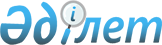 О внесении изменений и дополнения в постановление Правительства Республики Казахстан от 23 апреля 2015 года № 267 "Об утверждении Правил зачисления активов в Национальный фонд Республики Казахстан и использования Национального фонда Республики Казахстан, а также форм и Правил составления годового отчета о формировании и использовании Национального фонда Республики Казахстан"Постановление Правительства Республики Казахстан от 31 декабря 2015 года № 1188      Правительство Республики Казахстан ПОСТАНОВЛЯЕТ:



      1. Внести в постановление Правительства Республики Казахстан от 23 апреля 2015 года № 267 «Об утверждении Правил зачисления активов в Национальный фонд Республики Казахстан и использования Национального фонда Республики Казахстан, а также форм и Правил составления годового отчета о формировании и использовании Национального фонда Республики Казахстан» следующие изменения и дополнение:



      преамбулу изложить в следующей редакции:

      «В соответствии с пунктом 5 статьи 23, статьями 94-1, 104 и  пунктом 5 статьи 133 Бюджетного кодекса Республики Казахстан от 4 декабря 2008 года Правительство Республики Казахстан ПОСТАНОВЛЯЕТ:»;



      1) в Правилах зачисления активов в Национальный фонд Республики Казахстан и использования Национального фонда Республики Казахстан, утвержденных указанным постановлением:



      дополнить пунктом 19-1 следующего содержания:

      «19-1. Центральный уполномоченный орган по исполнению бюджета путем корректировки бюджета за счет остатков средств республиканского бюджета может осуществлять по итогам истекшего финансового года возврат в Национальный фонд Республики Казахстан:

      1) части неиспользованных (недоиспользованных) средств, привлеченных из Национального фонда Республики Казахстан в республиканский бюджет в виде целевого трансферта;

      2) части привлеченного гарантированного трансферта в республиканский бюджет.

      В случае превышения за текущий финансовый год ожидаемого поступления доходов (без учета поступлений трансфертов из Национального фонда) над плановыми (без учета поступлений трансфертов из Национального фонда), центральный уполномоченный орган по исполнению бюджета осуществляет возврат в Национальный фонд Республики Казахстан части привлеченного гарантированного трансферта из Национального фонда Республики Казахстан.

      Возврат из республиканского бюджета части привлеченного гарантированного трансферта из Национального фонда Республики Казахстан осуществляется в порядке, определенном центральным уполномоченным органом по исполнению бюджета.»;



      2) в формах составления годового отчета о формировании и

использовании Национального фонда Республики Казахстан, утвержденных указанным постановлением:



      форму 1 изложить в следующей редакции:

      « форма 1

     Отчет о поступлениях и использовании Национального фонда Республики КазахстанРуководитель центрального уполномоченного 

органа по исполнению бюджета ______________________________________ 

                            (Ф.И.О. (при его наличии), подпись)Ответственный исполнитель центрального уполномоченного 

органа по исполнению бюджета ______________________________________ 

                          (Ф.И.О. (при его наличии), подпись)»;



      3) в Правилах составления годового отчета о формировании и использовании Национального фонда Республики Казахстан, утвержденных указанным постановлением:



      пункт 3 изложить в следующей редакции:

      «3. Годовой отчет о формировании и использовании Нацфонда составляется центральным уполномоченным органом по исполнению бюджета совместно с Национальным Банком Республики Казахстан ежегодно до 1 мая года, следующего за отчетным, с включением результатов аудита Нацфонда.»;



      пункт 5 изложить в следующей редакции:

      «5. В соответствии с пунктом 1 статьи 134 Бюджетного кодекса Республики Казахстан от 4 декабря 2008 года Правительство совместно с Национальным Банком Республики Казахстан не позднее 1 июня текущего года вносит на утверждение Президенту Республики Казахстан годовой отчет с приложением результатов проведенного внешнего аудита.».



      2. Настоящее постановление вводится в действие со дня его подписания.      Премьер-Министр

      Республики Казахстан                     К. Масимов
					© 2012. РГП на ПХВ «Институт законодательства и правовой информации Республики Казахстан» Министерства юстиции Республики Казахстан
				№ п/пНаименованиеСумма, тыс. тенге1Средства Национального фонда (далее – Нацфонд) на начало отчетного периода, ВСЕГО:2Поступления, ВСЕГО:

В том числе: 

- прямые налоги от организаций нефтяного сектора (за исключением налогов, зачисляемых в местные бюджеты), в том числе: 

корпоративный подоходный налог; 

налог на сверхприбыль; 

бонусы; 

налог на добычу полезных ископаемых;

рентный налог на экспорт;

доля Республики Казахстан по разделу продукции по заключенным контрактам;

дополнительный платеж недропользователя, осуществляющего деятельность по контракту о разделе продукции, от организаций нефтяного сектора;

- другие поступления от операций, осуществляемых организациями нефтяного сектора (за исключением поступлений, зачисляемых в местные бюджеты), в том числе:

административные штрафы, пени, санкции, взыскания, налагаемые центральными государственными органами, их территориальными подразделениями, на организации нефтяного сектора, прочие штрафы, пени, санкции, взыскания, налагаемые государственными учреждениями, финансируемыми из республиканского бюджета, на организации нефтяного сектора;

средства, полученные от природопользователей по искам о возмещении вреда организациями нефтяного сектора;

другие неналоговые поступления от организаций нефтяного сектора;

- поступления от приватизации государственного имущества, находящегося в республиканской собственности и относящегося к горнодобывающей и обрабатывающей отраслям;

- поступления от продажи земельных участков сельскохозяйственного назначения; 

- инвестиционные доходы;

- возврат гарантированного трансферта из республиканского бюджета;

- возврат целевого трансферта из республиканского бюджета;

- иные поступления и доходы, не запрещенные законодательством Республики Казахстан3Использование, ВСЕГО:

В том числе: 

- гарантированный трансферт;

- целевые трансферты; 

-покрытие расходов, связанных с управлением Нацфондом и проведением ежегодного внешнего аудита4Средства Нацфонда на конец отчетного периода, ВСЕГО: